ACTIVITÉl'alphabetRépétez la prononciation des lettres de l'alphabet après la professeure.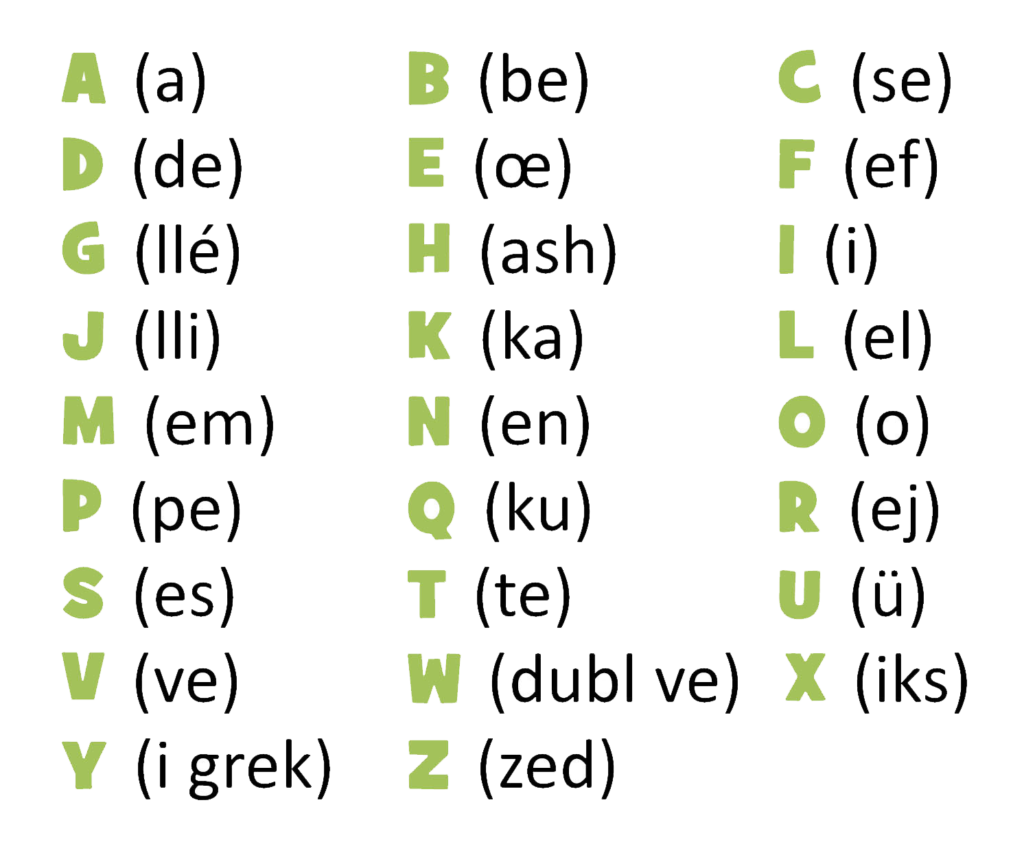 